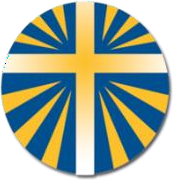 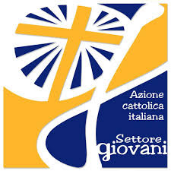 AC SUMMER LEAGUEMODULO ISCRIZIONE Parrocchia: ………………………………………………………………………………………………………………………Nome della squadra: ………………………………………………………………………………………………E-mail di riferimento: …………………………………………………………………………………………………Membri della squadra:NOME E COGNOMEETÀTESSERATO (SI o NO)